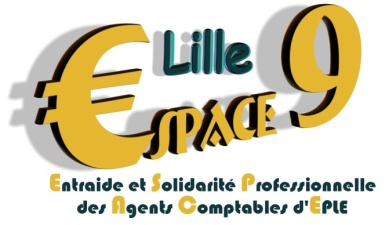 BULLETIN D’ADHESION   2019-2020ESPACE 9Nom :						Prénom :Etablissement d’exercice :N° de téléphone :					e-mail :adhère à l’association « ESPACE 9 » en qualité de : Ci joint un chèque de  ................... € établi à l’ordre de : ESPACE 9.Bulletin d’adhésion à envoyer à :Richard BAILLIEZESPACE 9876, rue de l’Université62400 – BETHUNE                                BULLETIN D’ADHESION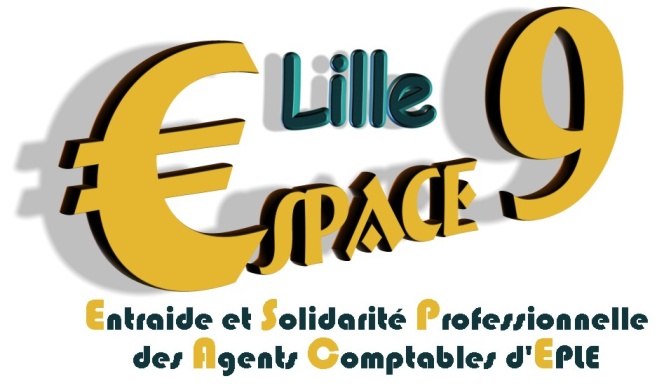                                   2019-2020ESPACE 9Nom :							Prénom :Etablissement d’exercice :N° de téléphone :					e-mail :adhère à l’association « ESPACE 9 » en qualité de : Ci joint un chèque de  ................... € établi à l’ordre de : ESPACE 9.Bulletin d’adhésion à envoyer à :Richard BAILLIEZESPACE 9876, rue de l’Université62400 - BETHUNE   Agent comptable Cotisation : 35 € Fondé de pouvoirCotisation : 25 € Ex-agent comptable au 01/09/19Cotisation : 12,5 € InvitéGratuit    Agent comptable Cotisation : 35 € Fondé de pouvoirCotisation : 25 € Ex-agent comptable au 01/09/19Cotisation : 12,5 € InvitéGratuit 